LARGE FONTANA ARTE FLOOR LAMPItaly, c. 1955EA4104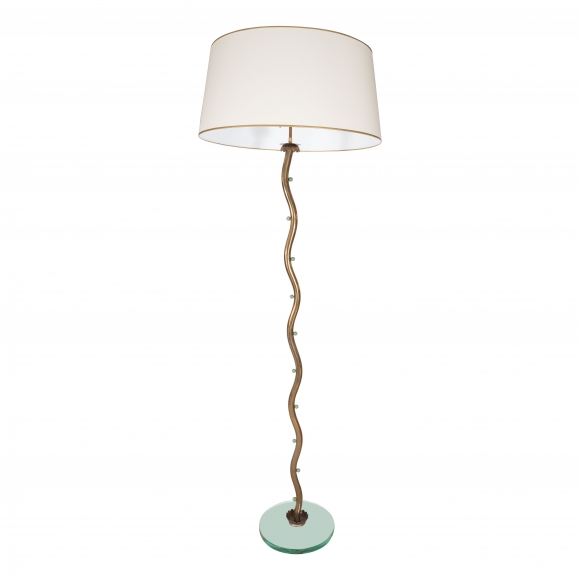 Large Fontana Arte floor lamp, glass base with metal serpentine support with green ball detail
H: 78.5  Diam: 14 in.